Оценка 5Тема № 3. Гомеопатические лекарственные препараты. Дать определение. Анализ ассортимента. Хранение. Реализация. (6 часов)Согласно приказу МЗ РФ от 12.04.2010 N 61-ФЗ "Об обращении лекарственных средств" Гомеопатический лекарственный препарат - лекарственный препарат, произведенный или изготовленный из фармацевтической субстанции или фармацевтических субстанций в соответствии с требованиями общих фармакопейных статей к гомеопатическим лекарственным препаратам или в соответствии с требованиями фармакопеи страны производителя такого лекарственного препарата.Особенностью маркировки гомеопатических ЛС является надпись на вторичной упаковке «Гомеопатический».Гомеопатические ЛС не требуют отдельных мест хранения, поэтому их хранят в соответствии с общими требованиями, с учетом физико-химических свойств и воздействия различных факторов внешней среды.Отпуск гомеопатические лекарственных препаратов из аптек осуществляется без рецепта, кроме парентеральных гомеопатических средств.ПараметрСтодальОциллококцинум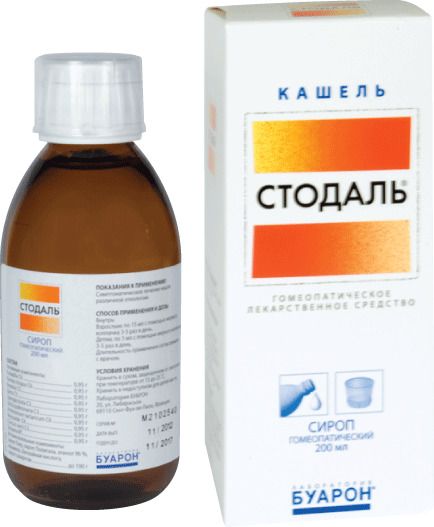 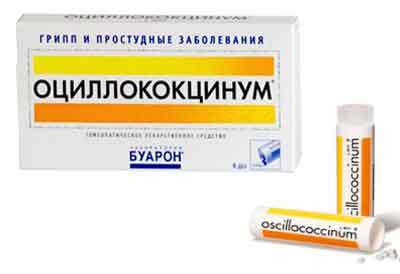 МНН--ЛФСироп гомеопатическийГранулы гомеопатическиеФармакотерапевтическая группаГомеопатическое средствоГомеопатическое средствоПоказания Симптоматическое лечение кашля различной этиологииГрипп легкой т средней тяжести, острая респираторная вирусная инфекция (ОРВИ)Противопоказания Повышенная индивидуальная чувствительность к отдельным компонентам препарата Повышенная индивидуальная чувствительность к отдельным компонентам препарата. Непереносимость лактозы, дефицит лактозы.Побочные действияНе зарегистрированы Возможны аллергические реакцииОсобые указания  Пациентам с сахарным диабетом; при беременности и в период лактации. Не влияет на управление транспортаЕсли в течение 24 часов симптомы заболевания нарастают, то следует обратиться к врачу. Не влияет на управление транспорта Форма выпуска Флаконы по 200 мл из темного стекла с белой завинчивающейся крышкой и пластика и герметического кольца, обеспечивающего контроль первого вскрытия По 1 дозе (1 грамму) гранул в тубе из белого полипропилена с пробкой из полиэтилена. По 3 тубы в блистере. По 2, 4 или 10 блистеров вместе, с инструкцией по применению Условия хранения Хранить в сухом, защищенном от света месте, при температуре от 15 до 25 ̊С. Хранить в недоступном для детей местеХранить при температуре не выше 25 ̊С. Хранить в недоступном для детей местеУсловия отпускаБез рецептаБез рецепта